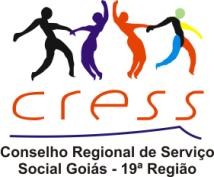                                                                                         _________________________________________________________________________                                                                                                         ARQUIVO:                                                                                                         Virtual: Pasta 2; subpasta 2.9 e ato 2.9.5.                                                                                                         Endereço: Rua 215, qd. 72, lt. 18, nº 150, Setor Coimbra, CEP nº 74530-130, Goiânia GO.                                                                                                         Telefones: 62 3224-8007. ____________________________________________________________________________________________Resolução (CRESS) 19ª Região GO nº 14, de primeiro (1º) do mês de novembro (11) de dois mil e dezessete (2017).___________EMENTA: Dispõe sobre a concessão de DÁRIA, MEIA DIÁRIA, transporte e ressarcimento de despesas a Conselheiros, Assessores, Funcionários, Profissionais Credenciados pelo (CRESS) 19ª Região GO, como representantes em Grupos de Trabalho ou Comissões Transitórias, Convidados e revoga a Resolução que tratou do mesmo objeto anteriormente.____________O CONSELHO REGIONAL DE SERVIÇO SOCIAL (CRESS) 19ª Região GO, por decisão do Conselho Pleno, no exercício de suas competências legais e regimentais, reunião realizada em dezoito (18) do mês de Agosto (08) do mês de Agosto (08) de dois mil e dezessete (2017),CONSIDERANDO a necessidade de se adotar valores para o estabelecimento de DIÁRIA e MEIA aos seus Conselheiros, Assessores, Funicionários e demais Profissionais quando convocados para o desempenho de atribuições concernentes à Entidade;CONSIDERANDO a necessidade de normatização da concessão de DIÁRIA e MEIA DIÁRIA, específicação de critérios para o ressarcimento de DESPEZAS para deslocamentos e outras realidades que demandar interesse do Conselho, dos seus Inscritos e propriamnete a Sociedade;CONSIDERANDO os teores dos artigo 51, inciso II e 52, da Lei nº 8.112⁄1990 que as diárias tem natureza eminentemente indenizatória, ou seja, destinam-se a indenizar despezas extraordinárias com pousada, alimentação e locomoção urbana;CONSIDERANDO os recursos orçamentários, bem como o cronograma de trabalho do (CRESS) 19ª Região GO;RESOLVE:Art. 1º. Fixar em R$ 300,00 (trezentos reais) a DIÁRIA paga para outros estados da federação, acrescido de mais 25% (vinte e cinco por cento); e de R$ 300,00 (trezentos e vinte reais), para atividades administrativas dentro do Estado de Goiás, com ressalva para os municípios metropolitanos que será de MEIA DIÁRIA na importância de R$ 150,00 (cento e cinquenta reais) aos seus Conselheiros, Assessores, Funcionários e demais Profissionais quando convocados, para representação em Encontros (CFESS)⁄(CRESS), regionais e outras concernentes à entidade. A DIÁRIA SERÁ PAGA QUANDO HOUVER PERNOITE DENTRO E FORA DO ESTADO.   Parágrafo primeiro – nas ocasiões em que as DESPESAS com HOSPEDAGEM e PASSAGENS forem custeadas pelo (CFESS)⁄(CRESS), os Conselheiros, Assessores, Funcionários e Convidados, receberão 50% (cinquenta por cento) da diária em vigor vista no caput do presente artigo, sem o adicional de 25% (vinte e cinco por cento).Parágrafo segundo – A DIÁRIA será paga por DIA DE AFASTAMENTO, contado a partir do INÍCIO DO DESLOCAMENTO.Parágrafo terceiro – quando a PROGRAMAÇÃO NÃO IMPLICAR PERNOITE, Conselheiros, Assessores, Funcionários e demais Profissionais  quando convocados para o desempenho de atribuições concernentes à Entidade, fará jus à importancia correspondente a apenas MEIA DIÁRIA.Art. 2º. A DIÁRIA prevista nesta Resolução será paga ANTECIPADAMENTE, de UMA SÓ VEZ, e CORRESPONDENTE AO EFETIVO COMPARECIMENTO do Conselheiro, Assessor, Funcionário e demais Profissionais aos eventos para os quais tenha sido convocado ou destinado.Parágrafo único – O NÃO COMPARECIMENTO OU O COMPARECIMENTO PARCIAL OBRIGA A DEVOLUÇÃO, no prazo máximo de 5 (cinco) dias.Art. 3º. Os Conselheiros e Assessores terão direito ao RESSARCIMENTO DE DESPESAS DE CORREIO, TELEFONE, TRANSPORTE e ALIMENTAÇÃO quando realizados a serviço do (CRESS) 19ª Região GO.Art. 4º. Os DESLOCAMENTOS para ENCONTRO (CFESS)⁄(CRESS) e REGIONAIS, PARTICIPAÇÃO EM ATIVIDADES ADMINISTRATIVAS e de REPRESENTAÇÃO POLÍTICA FORA DO DOMICÍLIO dos Conselheiros, Assessores, Funcionários e Convidados SERÃO CUSTEADAS PELO (CRESS) 19ª Região GO, de acordo com os seguintes critérios, ressalvando as condições orçamentárias do Conselho:	a) Percurso superior a 600 Km – Transporte Aério;	b) Percurso inferior a 600 Km – Via (combustível, pedágio, balsa, ônibus convencional ou leito).Art. 5º. As DIÁRIAS objeto da presente resolução, dentro do mandato atual desta direção devidamente eleita, será reajustadas anualmente pelos indices de correção aplicados aos entes federativos.Art. 6º. Os efeitos da presente resolução retroagirá até a data de vinte e oito (28) do mês de agosto (08) do ano em curso.Art. 7º. Os casos excepcionais serão resolvidos pelo Conselho Pleno.Art. 8º. Esta Resolução entra em vigor a partir desta data, revogando-se as disposições em contrário, especialmente a Resolução que normatizou a matéria até vinte e sete (27) do mê de Agosto (08) do ano de dois mil e dezessete (2017).Goiânia GO, vinte e oito (28) de agosto (08) de dois mil e dezessete (2017).                                                                                     _______________________________________________________________Conselheira Presidente - ANA ÂNGELA TORRES BRASIL______________